Схема транспортирования отходов из х. Киселев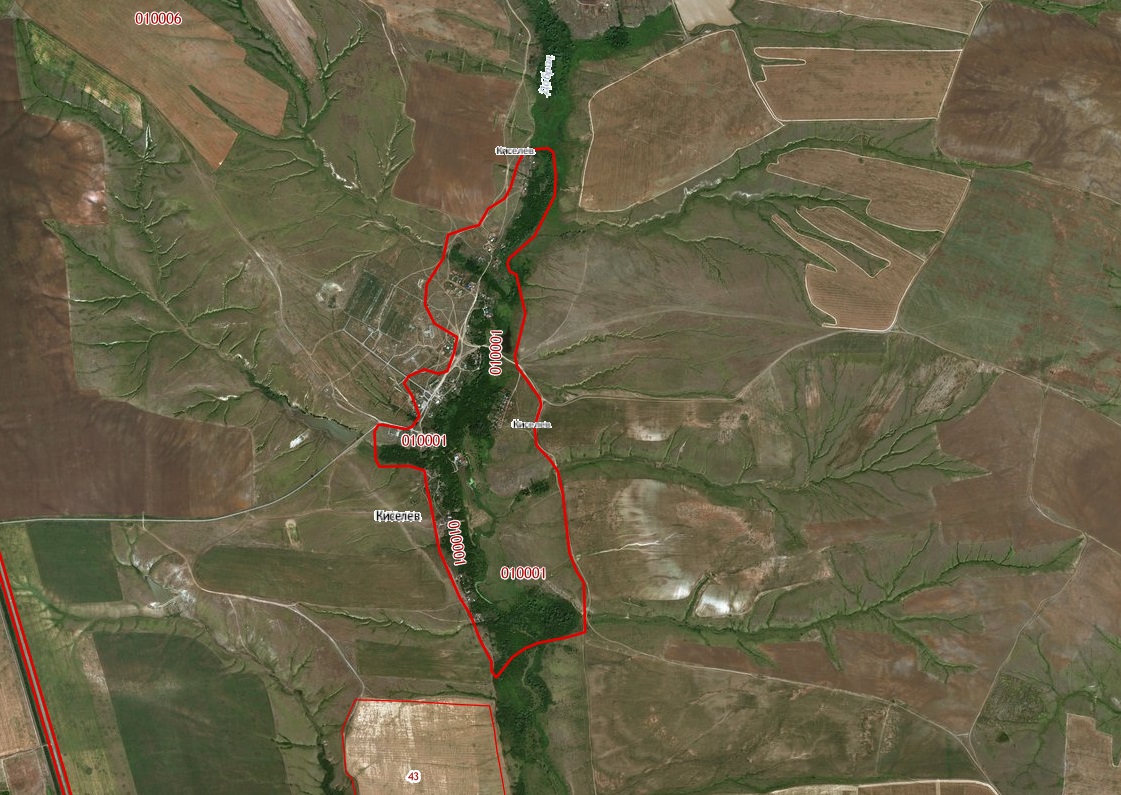 Схема транспортирования отходов из х. Лобакин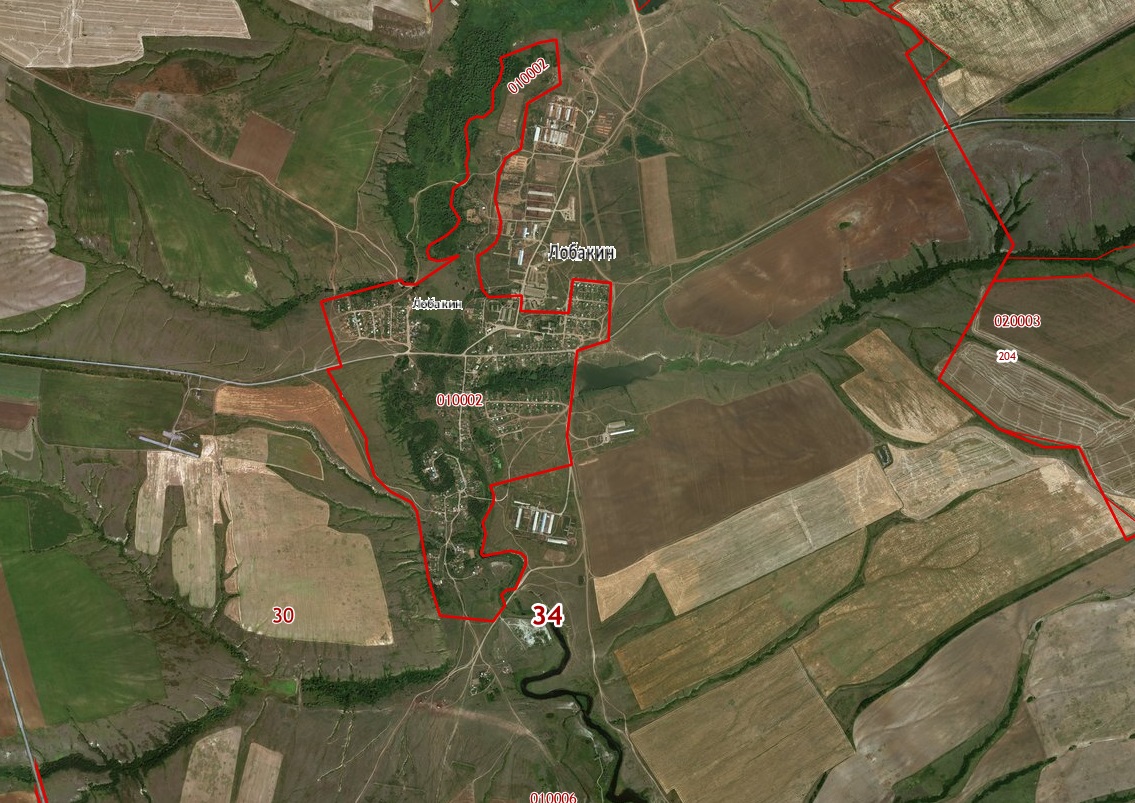 Схема транспортирования отходов из х. Попов 2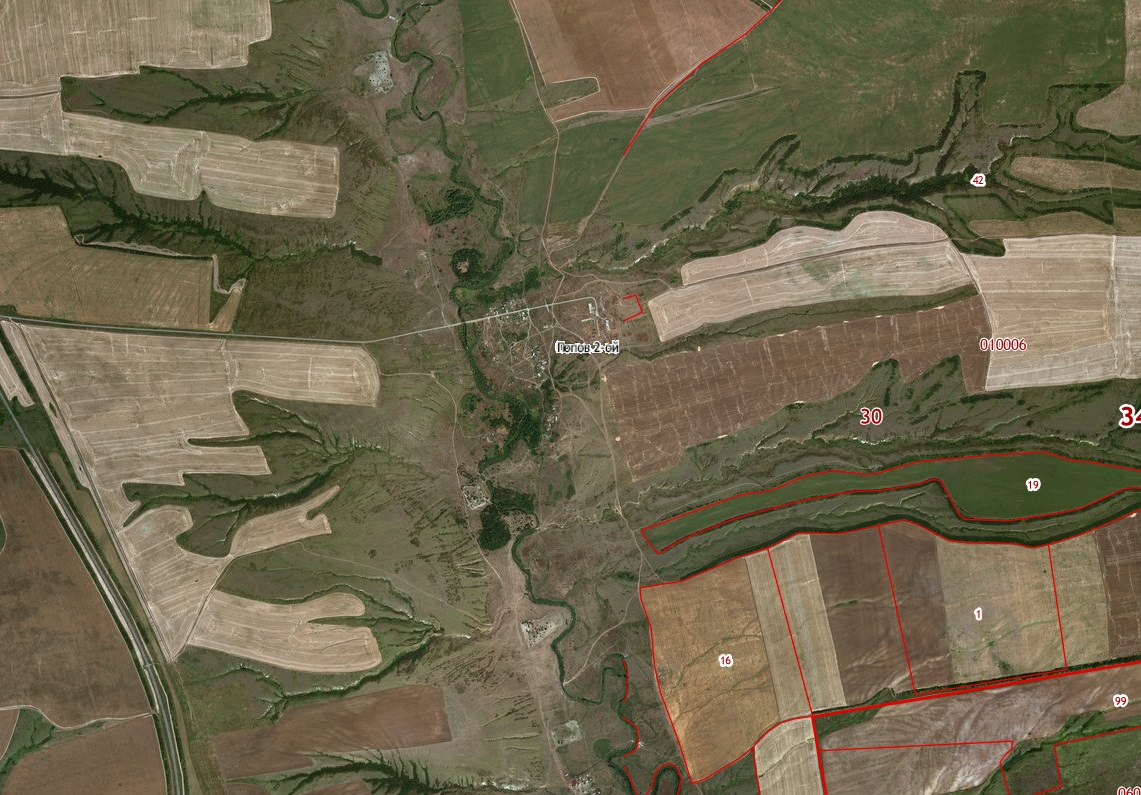 